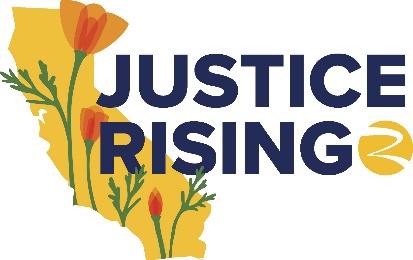 California Natural Resources Agency:Justice Rising Environmental Justice and Equity Summit Breaking Barriers and Connecting Communities |Monday, March 18, 2024ATTENDEES (as of 3/14/24)Adrian Martinez, Deputy Managing Attorney, Earthjustice Adriana Guerrero, Executive Director, Salted Roots (formerly Brown Girl Surf)Akiela Moses, Media & Public Information Supervisor, Department of Water ResourcesAlex Lima, Forestry Instructional Support Specialist, Sierra Nevada AllianceAlex Paxton, Senior Program Officer, Water FoundationAlexandra Ferguson, Executive Director, LA City/County Native American Indian CommissionAlexis Jackson, Public Councilmember, Ocean Protection CouncilAlfred Konuwa, EEO Officer, EJ and Equity Lead, California Science Center Alfredo Gonzalez, Southern California Director, Resources Legacy FundAlice Lincoln Cook, Chairperson, California Indian Basketweavers’ AssociationAmanda Bohl, Special Assistant for Planning and Science, Delta Stewardship CouncilAmanda Hansen, Deputy Secretary for Climate Change, California Natural Resources AgencyAmanda Martin, Deputy Assistant Secretary Administration and Finance, California Natural Resources AgencyAmee Raval, Policy and Research Director, Asian Pacific Environmental NetworkAmy Hutzel, Department Director, State Coastal ConservancyAna Rosa Rizo-Centino, Environmental Leadership Initiative Fellow, Liberty Hill FoundationAnale Burlew, Department Chief Deputy, CAL FIREAndrea Riley, Staff Services Manager, EJ and Equity Lead, Department of Water ResourcesAnecita Agustinez, Tribal Policy Advisor, Department of Water ResourcesAnna Gruben, Program Director, Los Angeles Neighborhood Land Trust Bailey MkNelly, Fellow, California Natural Resources AgencyBelén Bernal, Executive Director, Nature for AllBen McCue, Executive Director, Outdoor OutreachBianca Sievers, Deputy Director for Special Projects, EJ and Equity Lead, Department of Water ResourcesBrandon Fuller, Program Manager, Outward Bound AdventuresBrandon Littlejohn, Talent Acquisition, EJ and Equity Lead, California State Parks Brian Baer, Senior Photographer, California State ParksBrian Cadena, Community Organizer, Greenaction for Health and Environmental JusticeBrianna Shoemaker, Administrative Supervisor, California Water CommissionBryan Cash, Assistant Secretary for Administration and Finance, California Natural Resources AgencyCampbell Ingram, Department Director, Sacramento-San Joaquin Delta ConservancyCaroline Thomas Jacobs, Department Director, Office of Energy Infrastructure SafetyChad Oberly, Education and Outreach Coordinator/EJ, San Gabriel and Lower Los Angeles Rivers and Mountains ConservancyChiena Ty, Fellow, California Natural Resources AgencyChris Lief, Department Director, Central Valley Flood Protection BoardClesi Bennett, Senior Environmental Scientist, California Natural Resources AgencyConnie Cho, Justice Transition Policy Strategist, Asian Pacific Environmental NetworkDamon Nagami, Senior Attorney, So Cal Ecosystems Project Director, Natural Resources Defense CouncilDavid Diaz, Executive Director, Active San Gabriel ValleyDavid McNeill, Department Director, Baldwin Hills ConservancyDavid Shabazian, Department Director, Department of ConservationDavid Thesell, Regulatory Program Manager, EJ and Equity Lead, California Fish and Game CommissionDawn Blake, Board Member, Hoopa Valley TribeDelaney Alamillo, Executive Director, Community Nature Connection Diana Rosas, Associate Director, EJ and Equity Lead, Coachella Valley Mountains ConservancyDina Gilio-Whitaker, Author, Journalist and Lecturer, California State University, San Marcos, Dept of American Indian StudiesDrew Bohan, Department Director, California Energy CommissionEbenezer Ampah, Racial Equity Officer, EJ and Equity Lead, Department of Water ResourcesEddie Ahn, Executive Director, Brightline Defense ProjectEddie Ocampo, Program Director, Self Help EnterprisesEdith Hannigan, Department Director, Board of Forestry and Fire ProtectionEffie Turnbull Sanders, Environmental Justice Commissioner, California Coastal CommissionerElle Chen, Senior Policy and Campaign Manager, Asian Pacific Environmental NetworkEmely Lopez, Equity & Tribal Liaison, EJ and Equity Lead, State Coastal ConservancyEnrique Huerta, Legislative Director, Climate Resolve Gabe Tiffany, Department Chief Deputy Director, Department of ConservationGeneva E. B. Thompson, Deputy Secretary of Tribal Affairs, California Natural Resources AgencyGita Chandra, Senior Public Information Officer, California Natural Resources AgencyGloria Medina, Executive Director, Strategic Concepts in Organizing and Policy Education Gloria Sandoval, Deputy Director of Public Affairs, California State ParksHarriet Ross, Department Director, Bay Conservation and Development Commission Hop Hopkins, Executive Director, WildEarth GuardiansIrma R. Munoz, Executive Director, Mujeres de la TierraJameson Casentini, Executive Assistant, California Natural Resources AgencyJamie Lynn Fong, Outreach and Engagement Analyst, Department of ConservationJana Ganion, Senior Advisor for Offshore Wind, Office of the GovernorJane Freeman, Department Deputy Director, California Tahoe ConservancyJanine Knapp, Program Manager, Resources Legacy FundJason Vasques, Department Director, California Tahoe ConservancyJavier Padilla Reyes, Environmental Justice Program Manager, EJ and Equity Lead, California Coastal CommissionJaymee Go, Policy Officer, Resources Legacy FundJeanette Ochoa, Public Information Officer, Department of ConservationJeff Rudolph, Department Director, California Science CenterJenn Eckerle, Deputy Secretary for Oceans and Coastal Policy / Executive Director, California Ocean Protection CouncilJenn Phillips, Assistant Secretary for Climate Change, California Natural Resources AgencyJennifer Clary, Water Policy and Legislative Analyst, Clean Water Action Jennifer Crockett, Assist Deputy Director, Human Resources, California State ParksJennifer Lucchesi, Department Director, California State Lands CommissionJennifer Norris, Department Director, Wildlife Conservation BoardJessica Pearson, Department Director, Delta Stewardship CouncilJinnae Looney, Equity Analyst, EJ and Equity Lead, Department of Fish and WildlifeJoe Tyler, Department Director, CAL FIREJoe Yun, Executive Officer, California Water CommissionJon Christensen, Adjunct Assistant Professor, UCLA Institute of the Environment and Sustainability  Jose Gonzalez, Founder, Latino Outdoors and Equity Officer East Bay Regional Park District Joseph Edmiston, Department Director, Mountains Recreation and Conservation AuthorityJuan Altamirano, Director Government Affairs, Trust for Public LandJuan Flores, Community Organizer, Center on Race, Poverty, and the EnvironmentJulianne Polanco, State Historic Preservation Officer, State Office of Historic PreservationJulie Alvis, Deputy Executive Officer, Sierra Nevada ConservancyKaren Buhr, Deputy Executive Officer, EJ and Equity Lead, Delta ConservancyKarla Nemeth, Department Director, Department of Water ResourcesKate Hucklebridge, Department Director, California Coastal CommissionKatie Hawkings, California Program Director, Outdoor AllianceKatie Robinson-Flipp, Environmental Scientist, State Lands CommissionKelsi Krandel, Communications and Public Outreach Analyst, Department of ConservationKirsten Macintyre, Assistant Secretary Press and Communications, California Natural Resources AgencyKristina Ordanza, Environmental Justice, Equity, Diversity and Inclusion Coordinator, EJ and Equity Lead, California Conservation CorpsKyle Jones, Policy Director, Community Water CenterLauren Ahkiam, Co-Director Climate Campaign, Los Angeles Alliance for a New Economy Le-Quyen Nguyen, Deputy Secretary for Energy, California Natural Resources AgencyLisa Lien Mager, Deputy Secretary for Forest and Wildfire Resilience, California Natural Resources AgencyLita Brydie, Climate Equity and Community Outreach Manager, EJ and Equity Lead, Bay Conservation and Development Commission Lucas Zucker, Co-Executive Director, Central Coast Alliance United for a Sustainable EconomyLuis Olmedo, Executive Director, Comite Civico del ValleLuke Hunt, Field Operations Manager, EJ and Equity Lead, Sierra Nevada ConservancyMadeline Drake, Assistant Secretary for Biodiversity and Habitat, California Natural Resources AgencyManny Gonez, Director of Policy Initiatives, Tree People Marce Gutierrez- Graudins, Executive Director, AzulMari Rose Taruc, Energy Justice Director, California Environmental Justice AllianceMaria Espinosa, Staff Services Analyst, Department of ConservationMaria Rodriguez, Wetlands Program Manager, EJ and Equity Lead, California Ocean Protection CouncilMario Llanos, Deputy Assistant Secretary, Salton Sea Management Program, California Natural Resources AgencyMarlene De La O, Senior Director of Climate Equity, Greenlining InstituteMaximiliano Ochoa, Project Coordinator, EJ and Equity Lead, Coachella Valley Mountains ConservancyMaya Hsu, Fellow, California Natural Resources AgencyMeghan Hertel, Deputy Secretary of Biodiversity and Habitat, California Natural Resources AgencyMelissa Miller-Henson, Department Director, California Fish and Game CommissionMichelle Padilla, Office Technician, Department of ConservationMichelle Warren, Program Manager, Resources Legacy FundMiguel Alatorre, Community Organizer and Policy Advocate, Greenaction for Health and Environmental JusticeMiguel Hernandez, Public Affairs Officer, EJ and Equity Lead, CNRA Salton Sea Management ProgramMike Myatt, Senior Director, Environmental Defense FundMiranda Flores, Deputy Secretary for Legislation, California Natural Resources AgencyMona Badie, Public Advisor, State EJ and Equity Lead, California Energy Commission Monique Hudson, Chief Diversity Officer, California Science Center FoundationMorgan Carvajal, Chief Deputy Appointments Secretary, Office of the GovernorMyra Romero, Chief of Diversity, Equity and Inclusion, CAL FIRENancy Vogel, Deputy Secretary for Water, California Natural Resources AgencyNayamin Martinez, Director, Central California Environmental Justice NetworksNicole Cropper, Deputy Director of Justice, Equity, Diversity and Inclusion and Tribal Affairs, EJ and Equity Lead, Department of Fish and WildlifeNoaki Schwartz, Deputy Secretary Equity and Environmental Justice, California Natural Resources AgencyNoemi Otilia Osuna Gallardo, Commissioner, California Energy CommissionOmar Carrero, Chief Executive Officer, Canal AlliancePaige Hopkins, Policy Associate, BrightlinePaul Hernandez, Executive Director, Water Education for Latino LeadersPhoebe Seaton, Co-Director, Leadership Counsel for Justice and AccountabilityPhoenix Armenta, Sr. Manager for Climate Equity and Community Engagement, EJ and Equity Lead, San Francisco Bay Conservation and Development CommissionRachael Graff, Recruitment Manager, California State ParksRandella Tyler, EEO Officer, EJ and Equity Lead, Department of Conservation Rebecca Fris, Assistant Executive Director, EJ & Equity Lead, Wildlife Conservation BoardRegina Chichizola, Executive Director, Save California SalmonRena Payan, Chief Program Officer, Justice OutsideRorie Skei, Chief Deputy Executive, Mountains Recreation and Conservation AuthorityRyan Stanbra, Department Director, Delta Stewardship CouncilSahara D. Huazano, Senior Director, Alianza Coachella Valley Salian Garcia, Department Director, San Gabriel and Lower Los Angeles Rivers and Mountains ConservancySamantha Arthur, Assistant Secretary for Salton Sea Policy, California Natural Resources AgencySara Lopez, Attorney, EJ and Equity Lead, Tahoe ConservancySarah Christie, Deputy Director of Legislation and Government Affairs, California        Coastal CommissionSarah Fonseca, Department Tribal Liaison (per request of Nicole Cropper), California Department of Fish and WildlifeSarah Rubin, Outreach and Engagement Advisor, EJ and Equity Lead, Department of ConservationSaul Gomez, Undersecretary, California Natural Resources AgencySedrick Mitchell, Deputy Director, Community Engagement, California State ParksSerena Ortega, Deputy Director, Equal Employment Opportunity Program and State EJ and Equity Lead, CAL FIREShanna Atherton, Land Conservation Programs Manager, Department of ConservationSheri Pemberton, Chief of External Affairs & Legislative Liaison, California State Lands CommissionSloane Viola, Deputy Director, Legislative and External Affairs, California Conservation CorpsStephanie Shimazu, General Counsel, California Natural Resources AgencyStephanie Varrelman, Deputy Director Business Operations, Department of Water ResourcesTabatha Chavez, Deputy Director Administration, California Conservation CorpsTaylor Pennewell, Executive Director, Redbud Resource GroupTerrie Green, Executive Director, Marin City Climate ResilienceTiffany Eng, Green Zones Program Manager, California Environmental Justice AllianceTomas Valadez, California Policy Associate, AzulTony Andersen, Deputy Secretary for Communications, California Natural Resources AgencyTyler Morris, Chief of Administrative Services and State EJ and Equity Lead, Office of Energy Infrastructure SafetyValerie Termini, Chief Deputy Director, Department of Fish and WildlifeVeronica Eady, Vice President Equity and Justice, Resources Legacy FundVictor Bjelajac, District Superintendent/North Coast Redwoods, California Department of Parks and RecreationWade Crowfoot, Secretary, California Natural Resources Agency Walter Passmore, State Urban Forester and State EJ and Equity Lead, CAL FIREWendell Taper, Administrative Services Manager and State EJ and Equity Lead, San Diego River ConservancyWendy Butts, CEO, Los Angeles Conservation Corps Xochi Prock, National Parks Service Section Manager, California State ParksYessica Ramirez, Environmental Justice Liaison and State EJ and Equity Lead, California State Lands Commission